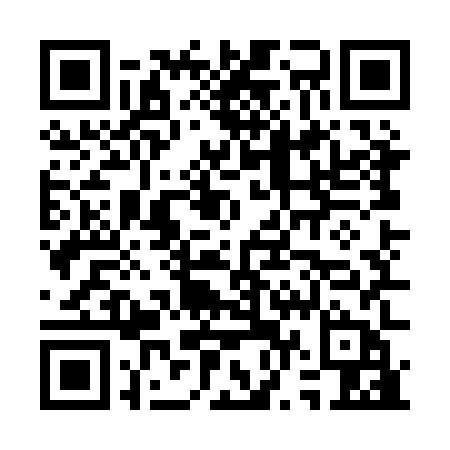 Prayer times for Carnot, Central African RepublicWed 1 May 2024 - Fri 31 May 2024High Latitude Method: NonePrayer Calculation Method: Muslim World LeagueAsar Calculation Method: ShafiPrayer times provided by https://www.salahtimes.comDateDayFajrSunriseDhuhrAsrMaghribIsha1Wed4:335:4511:543:126:027:102Thu4:335:4511:533:126:027:103Fri4:325:4411:533:136:027:104Sat4:325:4411:533:136:037:115Sun4:325:4411:533:136:037:116Mon4:315:4411:533:136:037:117Tue4:315:4411:533:146:037:118Wed4:315:4311:533:146:037:119Thu4:305:4311:533:146:037:1110Fri4:305:4311:533:146:037:1211Sat4:305:4311:533:156:037:1212Sun4:305:4311:533:156:037:1213Mon4:295:4311:533:156:037:1214Tue4:295:4311:533:166:037:1215Wed4:295:4311:533:166:037:1316Thu4:295:4211:533:166:037:1317Fri4:295:4211:533:166:047:1318Sat4:295:4211:533:176:047:1319Sun4:285:4211:533:176:047:1320Mon4:285:4211:533:176:047:1421Tue4:285:4211:533:176:047:1422Wed4:285:4211:533:186:047:1423Thu4:285:4211:533:186:047:1424Fri4:285:4211:533:186:057:1525Sat4:285:4211:543:196:057:1526Sun4:285:4211:543:196:057:1527Mon4:285:4211:543:196:057:1628Tue4:285:4211:543:196:057:1629Wed4:285:4311:543:206:067:1630Thu4:285:4311:543:206:067:1631Fri4:285:4311:543:206:067:17